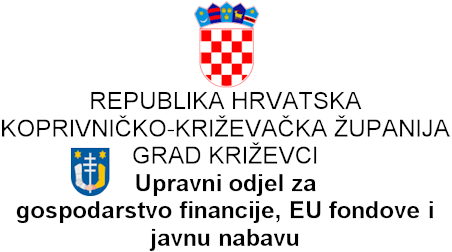 Grad KriževciDOKUMENTACIJA O NABAVIza provedbu postupka javne nabave radova sanacije potresom oštećene  Osnovne škole Ljudevita Modeca KriževciOTVORENI POSTUPAK JAVNE NABAVE MALE VRIJEDNOSTIEv. br. OPMV/2022-11Križevci, prosinac 2022. godineSADRŽAJ1. OPĆI  PODACI2. PODACI O PREDMETU  NABAVE3. OSNOVE ZA ISKLJUČENJE GOSPODARSKOG  SUBJEKTA4. KRITERIJI ZA ODABIR GOSPODARSKOG SUBJEKTA (UVJETI SPOSOBNOSTI)5. EUROPSKA JEDINSTVENA DOKUMENTACIJA O NABAVI 6. PODACI O PONUDI7. OSTALE ODREDBEPRILOZITROŠKOVNIK ESPD OBRAZACOBRAZAC - DUŽINA TRAJANJA JAMSTVA TEHNIČKI OPIS SANACIJEOPĆI PODACIUvodSukladno odredbi članka 200. ZJN i članku 2. stavak 1. Pravilnika, Naručitelj provodi postupak nabave radova te sastavlja predmetnu Dokumentaciju o nabavi.Podaci o NaručiteljuOsoba zadužena za kontaktEvidencijski broj nabave       OPMV/2022-11.Popis gospodarskih subjekata s kojima je Naručitelj u sukobu interesaDANIJEL  d.o.o., V. Köröskenya 15, KriževciOPG Vlatka Rajn, Dragutina Renarića 44, KriževciVrsta postupka javne nabave       Otvoreni postupak javne nabave male vrijednosti.Procijenjena vrijednost nabave       Procijenjena vrijednost nabave iznosi 4.100.000,00 kuna bez PDV-a.Vrsta ugovora o javnoj nabavi       Ugovor o javnoj nabavi radova male vrijednosti.Na temelju provedenog postupka sklapa se      Po provedenom postupku javne nabave javni naručitelj sklopit će ugovor o javnoj nabavi radova.Uspostava dinamičkog sustava nabave       Ne.Provodi li se elektronička dražba       Ne.Internetska stranica na kojoj je objavljeno izvješće o provedenom savjetovanju sa zainteresiranim gospodarskim subjektimaSukladno članku 198. ZJN naručitelj je proveo prethodno savjetovanje sa zainteresiranim gospodarskim subjektima, u trajanju od 25.11.2022. godine do 02.12.2022. godine, koje je objavljeno na internetskoj stranici: https://eojn.nn.hr/Oglasnik/Naručitelj je Izvješće o prethodnom savjetovanju sastavio i objavio na internetskoj stranici: https://eojn.nn.hr/Oglasnik/, 05.12.2022. godine.PODACI O PREDMETU NABAVEOpis predmeta nabavePredmet nabave su radovi sanacije potresom oštećene Osnovne škole Ljudevita Modeca Križevci, sukladno Troškovniku (Prilog I ).Predmetni radovi izvode se u okviru Poziva „Obnova infrastrukture u području obrazovanja oštećene potresom“, FSEU.2022.MZO, a financiraju se sredstvima iz Fonda solidarnosti Europske unije.Detaljan opis predmeta nabave nalazi se u Troškovniku (Prilog I).Oznaka iz Jedinstvenog rječnika javne nabave: CPV45454100-5 Radovi na obnovi.Grupe predmeta nabavePredmet nabave nije podijeljen u grupe.Troškovnik, tehničke specifikacije, količine predmeta nabave i kriteriji za ocjenu jednakovrijednosti predmeta nabavePredviđena količina predmeta nabave određena je u Troškovniku (Prilog I), a stvarno nabavljena količina predmeta nabave može biti veća ili manja od predviđene količine, sukladno članku 4. Pravilnika.Nestandardizirani Troškovnik (Prilog I) potrebno je popuniti u danom Excel dokumentu te priložiti kao sastavni dio ponude.Troškovnik se popunjava, kako slijedi:Sve cijene se izražavaju decimalnim brojevima, s decimalnim zarezom i dva decimalna mjesta.Ponuditelj mora ispuniti cijene za sve stavke Troškovnika.Ako određenu uslugu, naknadu ili trošak ponuditelj neće naplaćivati ili je uračunata u cijenu neke druge stavke troškovnika, ponuditelj je obvezan upisati iznos 0,00.Ponuditelj ne smije brisati, dopunjavati ili na bilo koji drugi način mijenjati bilo koji dio Troškovnika osim cijena.Ponuditelj ispunjava Troškovnik na način da:u stupac ''Jedinična cijena stavke'' upisuje jediničnu cijenu koju nudi bez poreza na dodanu vrijednost za svaku pojedinu stavku Troškovnikaponuditelj u sustavu poreza na dodanu vrijednost upisuje iznos PDV-a u predviđenu ćeliju, a ponuditelj koji nije u sustavu poreza na dodanu vrijednost mjesto predviđeno za unos iznosa poreza na dodanu vrijednost ostavlja praznosveukupna cijena s PDV-om izračunava se kao zbroj ukupne cijene ponude bez poreza na dodanu vrijednost i iznosa poreza na dodanu vrijednostU Troškovniku se utvrđuju tražene karakteristike radova koji se nabavljaju.Kriteriji za ocjenu jednakovrijednosti predmeta nabaveUkoliko u Troškovniku postoji dodatak "ili jednakovrijedan" i ako gospodarski subjekt nudi jednakovrijedan proizvod, mora u Troškovniku, prema odgovarajućim stavkama, navesti podatke o proizvodu i tipu odgovarajućeg proizvoda koji nudi, te ako se to traži, i ostale podatke koji se odnose na taj proizvod.Ovisno o proizvodu, kao dokaz jednakovrijednosti, gospodarski subjekt mora dostaviti tehničku dokumentaciju o proizvodu iz koje je moguća i vidljiva usporedba te nedvojbena ocjena jednakovrijednosti (tehničke karakteristike, atesti, norme, certifikati, sukladnosti i sl.), prema kriterijima mjerodavnima za ocjenu jednakovrijednosti navedenima u Troškovniku.Odredbe o normamaUkoliko su u Dokumentaciji o nabavi navedena tehnička pravila koja opisuju predmet nabave pomoću hrvatskih, odnosno europskih, odnosno međunarodnih normi, Ponuditelj treba ponuditi predmet nabave u skladu s normama iz Dokumentacije o nabavi ili jednakovrijednim normama. Stoga za svaku navedenu normu navedenu po dotičnom normizacijskom sustavu dozvoljeno je nuditi jednakovrijednu normu, tehničko odobrenje odnosno uputu iz odgovarajuće hrvatske, europske ili međunarodne nomenklature.Mjesto izvršenja ugovora Mjesto izvršenja ugovora je Osnovna škola Ljudevita Modeca Križevci u Križevcima,                       kčbr. 642/1 k.o. Križevci.Rok početka i završetka izvršenja ugovoraIzvršenje ugovora započinje od obostranog potpisa Ugovora i uvođenja u posao.Krajnji rok završetka radova je 10.05.2023.g.Pod završetkom izvršenja ugovora smatra se završetak izvođenja svih ugovorenih radova sukladno upisu nadzornog inženjera u građevinski dnevnik i pisanoj obavijesti Izvršitelja ugovora Naručitelju.Ukoliko Izvršitelj ugovora ne završi s radovima u ugovorenom roku, dužan je za svaki dan prekoračenja roka platiti Naručitelju ugovornu kaznu od 1‰ dnevno od ugovorene cijene. Ukupan iznos kazne ne može biti veći od 5% ugovorene cijene. Naručitelj će obračunati ugovornu kaznu za razdoblje od isteka roka za završetak izvođenja radova do datuma završetka izvođenja radova, kako je upisano u građevinski dnevnik i ovjereno od strane nadzornog inženjera. Radi naplate ugovorne kazne, Naručitelj je ovlašten umanjiti okončanu situaciju za iznos ugovorne kazne ili se naplatiti iz jamstva za uredno ispunjenje ugovora.OSNOVE ZA ISKLJUČENJE GOSPODARSKOG SUBJEKTA Za potrebe utvrđivanja okolnosti iz ove točke gospodarski subjekt u ponudi dostavlja ispunjeni ESPD obrazac za sve gospodarske subjekte u ponudi. Naručitelj ističe da gospodarski subjekti u svojoj ponudi ne trebaju dostavljati dokumente kojima se potvrđuju navodi iz ESPD obrasca.Naručitelj može u bilo kojem trenutku tijekom postupka javne nabave, ako je to potrebno za pravilno provođenje postupka, provjeriti informacije navedene u ESPD obrascu kod nadležnog tijela za vođenje službene evidencije o tim podacima sukladno posebnom propisu i zatražiti izdavanje potvrde o tome, uvidom u popratne dokumente ili dokaze koje već posjeduje, ili izravnim pristupom elektroničkim sredstvima komunikacije besplatnoj nacionalnoj bazi podataka na jeziku iz članka 280. stavka 2. ZJN.Ako se ne može obaviti provjera ili ishoditi potvrda sukladno gore navedenome, Naručitelj može zahtijevati od gospodarskog subjekta da u primjerenom roku, ne kraćem od 5 dana, dostavi sve ili dio popratnih dokumenta ili dokaza.U slučaju zajednice ponuditelja, ako ponuditelj namjerava dati dio ugovora o javnoj nabavi u podugovor jednom ili više podugovaratelja ili ako se ponuditelj oslanja na sposobnost drugih subjekata, osnove za isključenje (Točka 3.1. i 3.2.) utvrđuju se za svakog od tih gospodarskih subjekata pojedinačno te se za svakog gospodarskog subjekta dostavlja zaseban ESPD obrazac.Odredbe točke 3.1. i 3.2. odnose se i na podugovaratelje. Ako Naručitelj utvrdi da postoji osnova za isključenje podugovaratelja, zatražit će od gospodarskog subjekta zamjenu tog podugovaratelja u primjernom roku, ne kraćem od 5 dana.Odredbe točke  3.1. i 3.2. odnose se i na subjekte na čiju se sposobnost gospodarski subjekt oslanja. Naručitelj će od gospodarskog subjekta zahtijevati da zamijeni subjekt na čiju se sposobnost oslonio radi dokazivanja kriterija za odabir, ako utvrdi da kod tog subjekta postoje osnove za isključenje. Obvezne osnove za isključenje gospodarskog subjekta i dokumenti kojima se dokazuje da ne postoje osnove za isključenje:Temeljem članka 251. stavka 1. ZJN javni naručitelj je obvezan isključiti gospodarskog subjekta  iz postupka javne nabave ako utvrdi da:je gospodarski subjekt koji ima poslovni nastan u Republici Hrvatskoj ili osoba koja je član upravnog, upravljačkog ili nadzornog tijela ili ima ovlasti zastupanja, donošenja odluka ili nadzora toga gospodarskog subjekta i koja je državljanin Republike Hrvatske pravomoćnom presudom osuđena za: sudjelovanje u zločinačkoj organizaciji, na temeljučlanka 328. (zločinačko udruženje) i članka 329. (počinjenje kaznenog djela u sastavu zločinačkog udruženja) Kaznenog zakonačlanka 333. (udruživanje za počinjenje kaznenih djela), iz Kaznenog zakona (»Narodne novine«, br. 110/97., 27/98., 50/00., 129/00., 51/01., 111/03., 190/03., 105/04., 84/05., 71/06., 110/07., 152/08., 57/11., 77/11. i 143/12.)korupciju, na temelju članka 252. (primanje mita u gospodarskom poslovanju), članka 253. (davanje mita u gospodarskom poslovanju), članka 254. (zlouporaba u postupku javne nabave), članka 291. (zlouporaba položaja i ovlasti), članka 292. (nezakonito pogodovanje), članka 293. (primanje mita), članka 294. (davanje mita), članka 295. (trgovanje utjecajem) i članka 296. (davanje mita za trgovanje utjecajem) Kaznenog zakonačlanka 294.a (primanje mita u gospodarskom poslovanju), članka 294.b (davanje mita u gospodarskom poslovanju), članka 337. (zlouporaba položaja i ovlasti), članka 338. (zlouporaba obavljanja dužnosti državne vlasti), članka 343. (protuzakonito posredovanje), članka 347. (primanje mita) i članka 348. (davanje mita) iz Kaznenog zakona (»Narodne novine«, br. 110/97., 27/98., 50/00., 129/00., 51/01., 111/03., 190/03., 105/04., 84/05., 71/06., 110/07., 152/08., 57/11., 77/11. i 143/12.)prijevaru, na temelju članka 236. (prijevara), članka 247. (prijevara u gospodarskom poslovanju), članka 256. (utaja poreza ili carine) i članka 258. (subvencijska prijevara) Kaznenog zakonačlanka 224. (prijevara), članka 293. (prijevara u gospodarskom poslovanju) i članka 286. (utaja poreza i drugih davanja) iz Kaznenog zakona (»Narodne novine«, br. 110/97., 27/98., 50/00., 129/00., 51/01., 111/03., 190/03., 105/04., 84/05., 71/06., 110/07., 152/08., 57/11., 77/11. i 143/12.)terorizam ili kaznena djela povezana s terorističkim aktivnostima, na temeljučlanka 97. (terorizam), članka 99. (javno poticanje na terorizam), članka 100. (novačenje za terorizam), članka 101. (obuka za terorizam) i članka 102. (terorističko udruženje) Kaznenog zakonačlanka 169. (terorizam), članka 169.a (javno poticanje na terorizam) i članka 169.b (novačenje i obuka za terorizam) iz Kaznenog zakona (»Narodne novine«, br. 110/97., 27/98., 50/00., 129/00., 51/01., 111/03., 190/03., 105/04., 84/05., 71/06., 110/07., 152/08., 57/11., 77/11. i 143/12.)pranje novca ili financiranje terorizma, na temeljučlanka 98. (financiranje terorizma) i članka 265. (pranje novca) Kaznenog zakonačlanka 279. (pranje novca) iz Kaznenog zakona (»Narodne novine«, br. 110/97., 27/98., 50/00., 129/00., 51/01., 111/03., 190/03., 105/04., 84/05., 71/06., 110/07., 152/08., 57/11., 77/11. i 143/12.)dječji rad ili druge oblike trgovanja ljudima, na temeljučlanka 106. (trgovanje ljudima) Kaznenog zakonačlanka 175. (trgovanje ljudima i ropstvo) iz Kaznenog zakona (»Narodne novine«, br. 110/97., 27/98., 50/00., 129/00., 51/01., 111/03., 190/03., 105/04., 84/05., 71/06., 110/07., 152/08., 57/11., 77/11. i 143/12.), ilije gospodarski subjekt koji nema poslovni nastan u Republici Hrvatskoj ili osoba koja je član upravnog, upravljačkog ili nadzornog tijela ili ima ovlasti zastupanja, donošenja odluka ili nadzora toga gospodarskog subjekta i koja nije državljanin Republike Hrvatske pravomoćnom presudom osuđena za kaznena djela iz točke 1. podtočaka od a) do f) ovoga stavka i za odgovarajuća kaznena djela koja, prema nacionalnim propisima države poslovnog nastana gospodarskog subjekta, odnosno države čiji je osoba državljanin, obuhvaćaju razloge za isključenje iz članka 57. stavka 1. točaka od (a) do (f) Direktive 2014/24/EU. Javni naručitelj će isključiti gospodarskog subjekta u bilo kojem trenutku tijekom postupka javne nabave ako utvrdi da postoje osnove za isključenje iz ove točke (3.1.).Za potrebe utvrđivanja okolnosti iz točke 3.1. gospodarski subjekt u ponudi dostavlja ESPD obrazac popunjen kako slijedi: Dio III: Osnove za isključenje, A: Osnove povezane s kaznenim presudama. Naručitelj će od odabranog ponuditelja radi provjere informacija navedenih u ESPD obrascu, sukladno članku 265. stavku 1. točki 1. ZJN, prihvatiti sljedeće dokumente kao dovoljan dokaz da ne postoje osnove za isključenje gospodarskog subjekta iz točke 3.1. Dokumentacije: izvadak iz kaznene evidencije ili drugog odgovarajućeg registra ili, ako to nije moguće, jednakovrijedni dokument nadležne sudske ili upravne vlasti u državi poslovnog nastana gospodarskog subjekta, odnosno državi čiji je osoba državljanin, kojim se dokazuje da ne postoje osnove za isključenje iz članka 251. stavka 1. ZJN sukladno članku 265. stavku 2. ZJN, ako se u državi poslovnog nastana gospodarskog subjekta, odnosno državi čiji je osoba državljanin ne izdaju takvi dokumenti ili ako ne obuhvaćaju sve okolnosti iz članka 251. stavka 1. ZJN, oni mogu biti zamijenjeni izjavom pod prisegom ili, ako izjava pod prisegom prema pravu dotične države ne postoji, izjavom davatelja s ovjerenim potpisom kod nadležne sudske ili upravne vlasti, javnog bilježnika ili strukovnog ili trgovinskog tijela u državi poslovnog nastana gospodarskog subjekta, odnosno državi čiji je osoba državljaninsukladno članku 20. stavku 10. Pravilnika, Izjavu iz članka 265. stavka 2. u vezi s člankom 251. stavkom 1. ZJN može dati osoba po zakonu ovlaštena za zastupanje gospodarskog subjekta za gospodarski subjekt i za sve osobe koje su članovi upravnog, upravljačkog ili nadzornog tijela ili imaju ovlasti zastupanja, donošenja odluka ili nadzora gospodarskog subjekta.Temeljem članka 252. stavka 1. ZJN javni naručitelj je obvezan isključiti gospodarskog subjekta iz postupka javne nabave ako utvrdi da gospodarski subjekt nije ispunio obveze plaćanja dospjelih poreznih obveza i obveza za mirovinsko i zdravstveno osiguranje: u Republici Hrvatskoj, ako gospodarski subjekt ima poslovni nastan u Republici Hrvatskoj, iliu Republici Hrvatskoj ili u državi poslovnog nastana gospodarskog subjekta, ako gospodarski subjekt nema poslovni nastan u Republici Hrvatskoj.Iznimno, javni naručitelj neće isključiti gospodarskog subjekta iz postupka javne nabave ako mu sukladno posebnom propisu plaćanje obveza nije dopušteno ili mu je odobrena odgoda plaćanja.Za potrebe utvrđivanja okolnosti iz točke 3.2. gospodarski subjekt u ponudi dostavlja ESPD obrazac popunjen kako slijedi: Dio III: Osnove za isključenje, B: Osnove povezane s plaćanjem poreza ili doprinosa za socijalno osiguranje. Naručitelj će od odabranog ponuditelja radi provjere informacija navedenih u ESPD obrascu, sukladno članku 265. stavku 1. točki 2. ZJN, prihvatiti sljedeće dokumente kao dovoljan dokaz da ne postoje osnove za isključenje gospodarskog subjekta iz točke 3.2. Dokumentacije: potvrdu Porezne uprave ili drugog nadležnog tijela u državi poslovnog nastana gospodarskog subjekta kojom se dokazuje da ne postoje osnove za isključenje iz članka 252. stavka 1. ZJNsukladno članku 265. stavku 2. ZJN, ako se u državi poslovnog nastana gospodarskog subjekta, odnosno državi čiji je osoba državljanin ne izdaju takvi dokumenti ili ako ne obuhvaćaju sve okolnosti iz članka 252. stavka 1. ZJN, oni mogu biti zamijenjeni izjavom pod prisegom ili, ako izjava pod prisegom prema pravu dotične države ne postoji, izjavom davatelja s ovjerenim potpisom kod nadležne sudske ili upravne vlasti, javnog bilježnika ili strukovnog ili trgovinskog tijela u državi poslovnog nastana gospodarskog subjekta, odnosno državi čiji je osoba državljanin.Mogućnost dokazivanja pouzdanostiSukladno članku 255. ZJN, gospodarski subjekt kod kojeg su ostvarene osnove za isključenje iz članka 251. stavka 1. ZJN može javnom naručitelju dostaviti dokaze o mjerama koje je poduzeo kako bi dokazao svoju pouzdanost bez obzira na postojanje relevantne osnove za isključenje.Poduzimanje mjera gospodarski subjekt dokazuje:plaćanjem naknade štete ili poduzimanjem drugih odgovarajućih mjera u cilju plaćanja naknade štete prouzročene kaznenim djelom ili propustomaktivnom suradnjom s nadležnim istražnim tijelima radi potpunog razjašnjenja činjenica i okolnosti u vezi s kaznenim djelom ili propustomodgovarajućim tehničkim, organizacijskim i kadrovskim mjerama radi sprječavanja daljnjih kaznenih djela ili propusta.Za potrebe utvrđivanja navedenih okolnosti gospodarski subjekt u ponudi dostavlja ESPD obrazac popunjen kako slijedi: Dio III. Osnove za isključenje, Odjeljak A: Osnove povezane s kaznenim presudama, u dijelu koji se odnosi na ''samokorigiranje''  (čl. 251.st.1. ZJN).U cilju dokazivanja poduzetih mjera, gospodarski subjekt kao ažurirane popratne dokumente  dostavlja dokaze o mjerama koje je poduzeo.Mjere koje je poduzeo gospodarski subjekt ocjenjuju se uzimajući u obzir težinu i posebne okolnosti kaznenog djela ili propusta te je obvezan obrazložiti razloge prihvaćanja ili neprihvaćanja mjera.Javni naručitelj neće isključiti gospodarskog subjekta iz postupka javne nabave ako je ocijenjeno da su poduzete mjere primjerene.Gospodarski subjekt kojem je pravomoćnom presudom određena zabrana sudjelovanja u postupcima javne nabave na određeno vrijeme nema pravo korištenja ove mogućnosti do isteka roka zabrane u državi u kojoj je presuda na snazi.Razdoblje isključenja gospodarskog subjekta kod kojeg su ostvarene osnove za isključenje iz članka 251. stavka 1. ZJN iz postupka javne nabave je pet godina od dana pravomoćnosti presude, osim ako pravomoćnom presudom nije određeno drukčije.KRITERIJI ZA ODABIR GOSPODARSKOG SUBJEKTA (UVJETI SPOSOBNOSTI)Gospodarski subjekti moraju dokazati sposobnost za obavljanje profesionalne djelatnosti te tehničku i stručnu sposobnost.Za potrebe utvrđivanja okolnosti iz ove točke gospodarski subjekt u ponudi dostavlja ispunjeni ESPD obrazac. Naručitelj ističe da gospodarski subjekti u svojoj ponudi ne trebaju dostavljati dokumente kojima se potvrđuju navodi iz ESPD obrasca.Naručitelj može u bilo kojem trenutku tijekom postupka javne nabave, ako je to potrebno za pravilno provođenje postupka, provjeriti informacije navedene u ESPD obrascu kod nadležnog tijela za vođenje službene evidencije o tim podacima sukladno posebnom propisu i zatražiti izdavanje potvrde o tome, uvidom u popratne dokumente ili dokaze koje već posjeduje, ili izravnim pristupom elektroničkim sredstvima komunikacije besplatnoj nacionalnoj bazi na jeziku iz članka 280. stavka 2. ZJN.Ako se ne može obaviti provjera ili ishoditi potvrda sukladno gore navedenome, Naručitelj može zahtijevati od gospodarskog subjekta da u primjerenom roku, ne kraćem od 5 dana, dostavi sve ili dio popratnih dokumenta ili dokaza.Uvjeti sposobnosti za obavljanje profesionalne djelatnosti i dokumenti kojima se dokazuje ispunjavanje kriterija za odabir gospodarskog subjektaSukladno članku 257. stavku 1. ZJN, gospodarski subjekt mora dokazati upis u sudski, obrtni, strukovni ili drugi odgovarajući registar u državi njegovog poslovnog nastana.Za potrebe utvrđivanja okolnosti iz točke 4.1. gospodarski subjekt u ponudi dostavlja ESPD obrazac popunjen kako slijedi: Dio IV: Kriteriji za odabir gospodarskog subjekta, A: Sposobnost za obavljanje profesionalne djelatnosti, točka 1).U slučaju zajednice ponuditelja za svakog člana zajednice sposobnost za obavljanje profesionalne djelatnosti dokazuje se pojedinačno te se za svakog gospodarskog subjekta dostavlja zaseban ESPD obrazac.Naručitelj će od odabranog ponuditelja radi provjere informacija navedenih u ESPD obrascu, sukladno članku 266. ZJN, za dokazivanje sposobnosti za obavljanje profesionalne djelatnosti gospodarskog subjekta prihvatiti:izvadak iz sudskog, obrtnog, strukovnog ili drugog odgovarajućeg registra koji se vodi u državi članici njegova poslovnog nastana.Uvjeti tehničke i stručne sposobnosti i njihove minimalne razine i dokumenti kojima se dokazuje ispunjavanje kriterija za odabir gospodarskog subjektaPotrebno iskustvo za izvršenje ugovora Sukladno članku 259. ZJN, gospodarski subjekt mora dokazati da ima iskustvo potrebno za izvršenje ugovora o javnoj nabavi na odgovarajućoj razini kvalitete, što se dokazuje referencijama iz prije izvršenih ugovora, odnosno gospodarski subjekt mora dokazati da je u godini u kojoj je započeo postupak javne nabave i tijekom pet godina koje prethode toj godini izvršio najmanje jedan (1) ugovor o radovima koji su isti ili slični predmetu nabave, čiji iznos mora biti najmanje u visini procijenjene vrijednosti nabave, odnosno najviše tri (3) ugovora o radovima koji su isti ili slični predmetu nabave, čiji zbrojeni iznos mora biti najmanje u visini procijenjene vrijednosti nabave. Za potrebe utvrđivanja okolnosti iz točke 4.2. gospodarski subjekt u ponudi dostavlja: ESPD obrazac popunjen kako slijedi: Dio IV: Kriteriji za odabir gospodarskog subjekta, C: Tehnička i stručna sposobnost, točka 1a), ako je primjenjivo točka 10).Naručitelj će od odabranog ponuditelja radi provjere informacija navedenih u ESPD obrascu, sukladno članku 268. ZJN, za dokazivanje tehničke i stručne sposobnosti gospodarskog subjekta prihvatiti:popis radova izvršenih u godini u kojoj je započeo postupak javne nabave i tijekom pet godina koje prethode toj godini, a koji su isti ili slični predmetu nabave.Popis sadržava ili mu se prilaže potvrda druge ugovorne strane o urednom izvođenju i ishodu najvažnijih radova za najmanje jedan (1) ugovor o radovima koji su isti ili slični predmetu nabave, čiji iznos mora biti najmanje u visini procijenjene vrijednosti predmeta nabave, odnosno najviše tri (3) ugovora o radovima koji su isti ili slični predmetu nabave, čiji zbrojeni iznos mora biti najmanje u visini procijenjene vrijednosti predmeta nabave. Potvrda mora sadržavati: naziv i sjedište druge ugovorne strane, naziv i sjedište izvođača, naziv ugovora, popis izvedenih radova obuhvaćenih ugovorom, vrijednost radova bez PDV-a, datum i mjesto izvođenja radova, navod o urednom izvođenju i ishodu najvažnijih radova, potpis druge ugovorne strane.OSLANJANJE NA SPOSOBNOST DRUGIH GOSPODARSKIH SUBJEKATAGospodarski subjekt može se u postupku javne nabave radi dokazivanja ispunjavanja kriterija za odabir gospodarskog subjekta osloniti na tehničku i stručnu sposobnost drugih subjekata, bez obzira na pravnu prirodu njihova međusobnog odnosa.Ako se gospodarski subjekt oslanja na sposobnost drugih subjekata, mora dokazati  Naručitelju da će imati na raspolaganju potrebne resurse za izvršenje ugovora, primjerice prihvaćanjem obveze drugih subjekata da će te resurse staviti na raspolaganje gospodarskom subjektu.Ako se gospodarski subjekt oslanja na sposobnost drugih subjekata radi dokazivanja ispunjavanja kriterija koji su vezani uz relevantno stručno iskustvo, gospodarski subjekti na čiju se sposobnost oslanja mora izvoditi radove za koje se ta sposobnost traži.Naručitelj će od gospodarskog subjekta zahtijevati da zamijeni subjekt na čiju se sposobnost oslonio radi dokazivanja kriterija za odabir ako utvrdi da kod tog subjekta postoje osnove za isključenje ili da ne udovoljava relevantnim kriterijima za odabir gospodarskog subjekta.UVJETI SPOSOBNOSTI U SLUČAJU ZAJEDNICE GOSPODARSKIH SUBJEKATASukladno članku 277. ZJN, zajednica gospodarskih subjekata može se osloniti na sposobnost članova zajednice ili drugih subjekata pod uvjetima propisanima ZJN.U slučaju zajednice ponuditelja, dokaz ispunjenja uvjeta tehničke i stručne sposobnosti utvrđuje se zajednički (kumulativno) te se za svakog gospodarskog subjekta dostavlja zaseban ESPD obrazac.EUROPSKA JEDINSTVENA DOKUMENTACIJA O NABAVI Obveza dostavljanja ESPD obrascaGospodarski subjekt je u ponudi obvezan dostaviti ESPD obrazac kao preliminarni dokaz da ispunjava tražene kriterije za kvalitativni odabir gospodarskog subjekta, osim u slučaju iz članka 7. stavka 6. i 7. Pravilnika.Upute za popunjavanje ESPD obrascaNaručitelj je kroz sustav EOJN kreirao elektroničku verziju ESPD obrasca u koji je upisao osnovne podatke i definirao tražene dokaze te je kreirani e-ESPD zahtjev                                        priložen ovoj Dokumentaciji o nabavi.Gospodarski subjekt obvezni su u e-ESPD obrascu (u.xml formatu) izraditi i dostaviti svoje odgovore sukladno definiranim zahtjevima Naručitelja.Upute za preuzimanje e-ESPD zahtjeva te kreiranje e-ESPD odgovora e-ESPD zahtjev naručitelja gospodarski subjekti preuzimaju u .xml formatu na popisu objava kao dio dokumentacije o nabavi te kroz platformu EOJN RH kreira odgovor.Kreiranje e-ESPD odgovora u EOJN RH kroz modul ESPD:U izborniku "ESPD" odabire se "Moji ESPD", te odabrati polje „Novi ESPD odgovor“Učitati preuzeti ESPD zahtjev u .xml formatu.Nakon učitavanja EOJN RH automatski ispisuje osnovne podatke o postupku, a gospodarski subjekt upisuje odgovore za tražene podatke koristeći navigaciju EOJN RH, („dalje“, „Spremi i dalje“ i „Natrag“).  e-ESPD odgovor generira se u pdf. i .xml formatu te ga gospodarski subjekt preuzima u .zip datoteci na svoje računalo. U trenutku predaje elektroničke ponude gospodarski subjekt prilaže generirani e-ESPD obrazac – odgovor u .xml formatu. Gospodarski subjekt ne mora ovjeriti i ne mora potpisati ESPD obrazac, odnosno popuniti dio VI. Završne izjave u ESPD obrascu.U ESPD obrascu se navode izdavatelji popratnih dokumenata te on sadrži izjavu da će gospodarski subjekt moći na zahtjev i bez odgode Naručitelju dostaviti tražene dokumente.Gospodarski subjekt koji samostalno podnosi ponudu, nema podugovaratelja i ne oslanja se na sposobnost drugih gospodarskih subjekata, u ponudi dostavlja samo jedan ESPD obrazac.Svi članovi Zajednice gospodarskih subjekata obavezni su dostaviti zasebni ESPD obrazac.Gospodarski subjekt koji samostalno podnosi ponudu, ali se oslanja na sposobnost drugih gospodarskih subjekata, u ponudi dostavlja ispunjen ESPD obrazac za sebe i zasebno ispunjen ESPD obrazac za svakog gospodarskog subjekta na čiju se sposobnost oslanja (neovisno o tome radi li se o podugovaratelju ili trećoj osobi).Gospodarski subjekt koji namjerava dati dio ugovora podugovaratelju, a na njegovu se sposobnost ne oslanja, u ponudi dostavlja zaseban ESPD obrazac za sebe i zaseban ESPD obrazac za podugovaratelja na čiju se sposobnost ne oslanja.Osim popunjavanja e-ESPD obrasca kroz platformu EOJN RH, gospodarski subjekt može dostaviti e-ESPD obrazac ispunjen kroz servis za elektroničko popunjavanje ESPD-a                      (.xml format) Europske komisije koji je dostupan na internetskoj adresi:https://ec.europa.eu/growth/tools-databases/espd/filter?lang=hrESPD obrazac gospodarski subjekt popunjava u: •	Dio II. Podaci o gospodarskom subjektu•	Dio III. Osnove za isključenje -	Odjeljak A: Osnove povezane s kaznenim presudama-	Odjeljak B: Osnove povezane s plaćanjem poreza ili doprinosa za socijalno osiguranje•	Dio IV. Kriteriji za odabir:-   Odjeljak A: Sposobnost za obavljanje profesionalne djelatnosti: prema naznačenom u točki 4.1. Dokumentacije o nabavi-   Odjeljak C: Tehnička i stručna sposobnost: prema naznačenom u točki 4.2. Dokumentacije o nabavi.PODACI O PONUDI Sadržaj i način izrade ponudePonuditelji kreiraju ponude u EOJN RH.Ponuda je pisana izjava volje ponuditelja da isporuči robu, pruži usluge ili izvede radove sukladno uvjetima i zahtjevima navedenim u dokumentaciji o nabavi. Ponuditelj se pri izradi ponude mora pridržavati zahtjeva i uvjeta iz ove Dokumentacije o nabavi. Propisani tekst Dokumentacije o nabavi ne smije se mijenjati i nadopunjavati. Ponuda treba biti popunjena prema uputama iz Dokumentacije o nabavi. Ponudu sačinjava: Popunjeni ponudbeni list, uključujući uvez ponude sukladno obrascu EOJN RH,jamstvo za ozbiljnost ponude – dostavlja se odvojeno od elektroničke dostave ponude,popunjeni ESPD obrazac (za sve gospodarske subjekte u ponudi),popunjeni Troškovnik,Ispunjenu i potpisanu Izjavu o duljini trajanja jamstvenog roka – nije obavezno.Ponuda se izrađuje na način da čini cjelinu. Ako zbog opsega ili drugih objektivnih okolnosti ponuda ne može biti izrađena na način da čini cjelinu, onda se izrađuje u dva ili više dijelova. Procesom predaje ponude smatra se prilaganje (učitavanje) svih dokumenata ponude, popunjenih obrazaca i troškovnika. Sve priložene dokumente EOJN RH uvezuje u cjelovitu ponudu, pod nazivom „Uvez ponude“. Uvez ponude, stoga, sadrži podatke o Naručitelju, ponuditelju ili zajednici ponuditelja, po potrebi podugovarateljima, ponudi te u EOJN RH generirani ponudbeni list i ostale priloge ponudi. Priložena ponuda se nakon prilaganja automatski kriptira te do podataka iz predane elektroničke ponude nije moguće doći prije isteka roka za dostavu ponuda, odnosno, javnog otvaranja ponuda. U roku za dostavu ponude ponuditelj može izmijeniti svoju ponudu ili od nje odustati. Ako ponuditelj tijekom roka za dostavu ponuda mijenja ponudu, smatra se da je ponuda dostavljena u trenutku dostave posljednje izmjene ponude. Prilikom izmjene ili dopune ponude automatski se poništava prethodno predana ponuda što znači da se učitavanjem nove izmijenjene ili dopunjene ponude predaje nova ponuda koja sadrži izmijenjene ili dopunjene podatke. Učitavanjem i spremanjem novog uveza ponude u EOJN RH, Naručitelju se šalje nova izmijenjena/dopunjena ponuda. Ovaj korak zahtjeva ponovno učitavanje/upisivanje financijskih značajki ponude (troškovnika i/ili ponudbenog lista u slučaju nestandardiziranog troškovnika) u sustavu EOJN RH. U slučaju da je predan stari uvez ponude, ponuda neće biti sigurno uvezana i smatrat će se nepravilnom (ponuda koja nije izrađena u skladu s Dokumentacijom o nabavi). Odustajanje od ponude ponuditelj vrši na isti način kao i predaju ponude, u EOJN RH, odabirom na mogućnost „Odustajanje“. Nakon isteka roka za dostavu ponuda, ponuda se ne smije mijenjati.Način dostave ponudeSukladno članku 280. stavku 5. ZJN ponuda se dostavlja elektroničkim sredstvima komunikacije.Detaljne upute načina elektroničke dostave ponuda, informacije u vezi sa specifikacijama koje su potrebne za elektroničku dostavu ponuda, uključujući kriptografsku zaštitu, dostupne su na stranicama EOJN RH, na adresi: https://eojn.nn.hr/Oglasnik/ .Naručitelj otklanja svaku odgovornost vezanu uz mogući neispravan rad EOJN RH, zastoj u radu EOJN RH ili nemogućnost zainteresiranog subjekta da ponudu u elektroničkom obliku dostavi u danome roku putem EOJN RH.Varijante ponudeVarijante ponude nisu dopuštene.Način određivanja cijene ponudeCijena ponude se iskazuje decimalnim brojevima, s decimalnim zarezom i dva decimalna mjesta.Cijena ponude se iskazuje bez poreza na dodanu vrijednost. Porez na dodanu vrijednost se iskazuje posebno iza cijene.Ukupnu cijenu ponude čini cijena ponude s porezom na dodanu vrijednost.Jedinične cijene su nepromjenjive za vrijeme trajanja ugovora.U cijenu ponude bez poreza na dodanu vrijednost moraju biti uračunati svi troškovi, uključujući posebne poreze, trošarine i carine, ako postoje, te popusti.Ako ponuditelj nije u sustavu poreza na dodanu vrijednost ili je predmet nabave oslobođen poreza na dodanu vrijednost, u ponudbenom listu na mjesto predviđeno za upis cijene ponude s porezom na dodanu vrijednost, upisuje se isti iznos kao što je upisan na mjestu predviđenom za upis cijene ponude bez poreza na dodanu vrijednost, a mjesto predviđeno za upis iznosa poreza na dodanu vrijednost ostavlja se prazno.Cijenom moraju biti obuhvaćeni svi troškovi nabave i svi pripadajući troškovi prijevoza, osiguranja, ispitivanja i dokazivanja kvalitete materijala prema pravilima struke, pripadajućim pravilnicima i zakonima, svi troškovi izvođenja radova sa svim pratećim troškovima kao što su režijski troškovi, ispitivanja, pregledi ovlaštenih osoba (pregled nadležnih uprava koje su sudjelovale u postupku izdavanja posebnih uvjeta i potvrda glavnog projekta, pribavljanje potrebne dokumentacije, atesta i sl.), sve troškove vezane uz detektiranje, izmiještanje i zaštitu postojećih instalacija, sve troškove potrebne za nesmetano izvođenje radova specificiranih u troškovniku, sve troškove organizacije gradilišta, sve troškove koji se odnose na zbrinjavanje otpadnog materijala (poput troškova deponije građevinskog otpada), priključaka gradilišta na potrebnu infrastrukturu (električna struja, voda i sl.), troškove osiguranja gradilišta i opreme itd. Smatrat će se da je ponuditelj izradio ponudu uz sva saznanja potrebna za formiranje cijene i izvođenje radova koji su predmet nabave.Valuta ponudeCijena ponude treba biti iskazana u kunama (HRK).Kriterij odabira ponude Kriterij za odabir ponude je ekonomski najpovoljnija ponuda. Kriteriji ekonomski najpovoljnije ponude:Cijena ponudeDužina jamstva za uklanjanje nedostataka u jamstvenom roku.Relativni ponder koji se dodjeljuje svakom pojedinom kriterijucijena ponude - 80%dužina jamstva za uklanjanje nedostataka u jamstvenom roku - 20%Bodovanje ponudaCijena ponude Kriterij pod rednim brojem 1. Cijena odnosi se na ukupnu cijenu ponude s porezom na dodanu vrijednost. Naime, Grad Križevci, kao javni naručitelj u ovom postupku ne može koristiti pravo na pretporez, stoga sukladno članku 294. stavku 2. ZJN prilikom pregleda i ocjene ponuda uspoređuje cijene ponuda s porezom na dodanu vrijednost.Broj bodova koji će se dodijeliti ponudi za kriterij pod rednim brojem 1. Cijena izračunava se primjenom sljedeće formule:C = Cmin / Co x 80pri čemu je:Za kriterij pod rednim brojem 1. Cijena ponuda može ostvariti najviše 80 bodova.Primjenom navedene formule, ponuda koja u usporedbi s ostalim ponudama nudi najnižu ukupnu cijenu s porezom na dodanu vrijednost ostvaruje najveći broj bodova, dok će ostale ponude ostvariti razmjerno manji broj bodova.Cijena ponude upisuju se u Troškovnike (Prilog I) i u Uvezu ponude.Dužina jamstva za uklanjanje nedostataka u jamstvenom roku Kriterij pod rednim brojem 2. Dužina jamstva za uklanjanje nedostataka u jamstvenom roku odnosi se na trajanje jamstva za uklanjanje nedostataka u jamstvenom roku. Minimalni jamstveni rok za uklanjanje nedostataka u jamstvenom roku iznosi dvije (2) godine.Broj bodova koji će se dodijeliti ponudi za kriterij pod rednim brojem 2. Dužina jamstva za uklanjanje nedostataka u jamstvenom roku izračunava se primjenom sljedeće formule:DJ = DJt / DJo x 20pri čemu je:Za kriterij pod rednim brojem 2. Dužina jamstva za uklanjanje nedostataka u jamstvenom roku ponuda može ostvariti najviše 20 bodova.Primjenom navedene formule, ponuda koja u usporedbi s ostalim ponudama nudi najduže trajanje jamstva za uklanjanje nedostataka u jamstvenom roku ostvaruje najveći broj bodova, dok će ostale ponude ostvariti razmjerno manji broj bodova.Dužina jamstva za uklanjanje nedostataka u jamstvenom roku upisuje se u obrazac Dužina trajanja jamstva (Prilog III).Naručitelj traži da se jamstvo izrazi u godinama. Ukoliko Ponuditelj ponudi rok u mjesecima, Naručitelj će pretvoriti ponuđeni broj u godine na način da će se ponuđeni broj mjeseci podijeliti sa 12 (broj mjeseci u 1 godini). Dobiveni broj zaokružuje se na dva decimalna mjesta.Ukoliko ponuditelj u svojoj ponudi ne dostavi traženu Izjavu, prilikom pregleda i ocjene ponude uzet će se da nudi minimalno trajanje jamstva za otklanjanje nedostataka u jamstvenom roku od 2 godine, te će ostvariti 0,00 bodova, ali ponuda neće biti odbijena.Izračun ukupnog broja bodova pojedine ponudeBodovi koje ponuda dobije sukladno točkama 6.6.1. i 6.6.2. ove Dokumentacije o nabavi, zbrojit će se (C+DJ). Ekonomski najpovoljnija ponuda je valjana ponuda koja ima najveći broj bodova.U slučaju više ponuda s istim brojem bodova, bit će odabrana ponuda koja je ranije zaprimljena.Jezik i pismo na kojem se izrađuje ponudaPonuda se izrađuje na hrvatskom jeziku i latiničnom pismu. Ukoliko su neki od dokumenata gospodarskog subjekta na stranom jeziku, gospodarski subjekt je dužan dostaviti i prijevod dokumenta na hrvatski jezik.Ponuditeljima je dozvoljeno u ponudi koristiti pojedine izraze koji se smatraju internacionalizmima. Rok valjanosti ponudeRok valjanosti ponude je 3 mjeseca od krajnjeg roka za dostavu ponuda.Navod iz članka 2. stavka 1. točke 6 podtočke 9. PravilnikaPonuda dostavljena elektroničkim sredstvima komunikacije putem EOJN RH obvezuje ponuditelja u roku valjanosti ponude neovisno o tome je li potpisana ili nije te naručitelj ne smije odbiti takvu ponudu samo zbog toga razloga.OSTALE ODREDBETroškovi ponudePonuditelj će snositi sve troškove u vezi njegovog sudjelovanja u nadmetanju, a Naručitelj ni u kojem slučaju nije odgovoran ili dužan snositi troškove bez obzira na vođenje ili ishod nadmetanja.Komunikacija Naručitelja i gospodarskih subjekataKomunikacija i svaka druga razmjena informacija između Naručitelja i gospodarskih subjekata odvija se elektroničkim sredstvima komunikacije sukladno članku 59. ZJN, isključivo u pisanom obliku, na hrvatskom jeziku, putem Elektroničkog oglasnika javne nabave RH.Iznimno, Naručitelj i gospodarski subjekti mogu komunicirati usmenim putem ako se ta komunikacija ne odnosi na ključne elemente postupka javne nabave (dokumentaciju o nabavi, zahtjeve za sudjelovanje, potvrde interesa i ponude), pod uvjetom da je njezin sadržaj u zadovoljavajućoj mjeri dokumentiran. Usmena komunikacija s ponuditeljima koja bi mogla znatno utjecati na sadržaj i ocjenu ponuda mora biti u zadovoljavajućoj mjeri i na prikladan način dokumentirana, primjerice sastavljanjem pisanih bilješki ili zapisnika, audio snimki ili sažetaka glavnih elemenata komunikacije i slično.Komunikacija između Naručitelja i gospodarskog subjekta propisana je člancima 59.- 66. ZJN.Objašnjenje, dodatne informacije i izmjene Dokumentacije o nabaviSukladno članku 202. ZJN, za vrijeme roka za dostavu ponuda gospodarski subjekti mogu zahtijevati objašnjenja, dodatne informacije i izmjene vezane uz Dokumentaciju o nabavi, a Naručitelj je dužan odgovor, dodatne informacije i objašnjenja bez odgode staviti na raspolaganje na istim internetskim stranicama na kojim je dostupna i osnovna Dokumentacija o nabavi (https://eojn.nn.hr) bez navođenja podataka o podnositelju zahtjeva. Pod uvjetom da je zahtjev dostavljen pravodobno, Naručitelj je obvezan odgovor, dodatne informacije i objašnjenja staviti na raspolaganje bez odgode, a najkasnije tijekom 4. (četvrtog) dana prije roka određenog za dostavu zahtjeva za sudjelovanje ili ponuda. Zahtjev je pravodoban ako je dostavljen Naručitelju najkasnije tijekom 6. (šestog) dana prije roka određenog za dostavu zahtjeva za sudjelovanje ili ponuda.Podaci o terminu obilaska lokacijePonuditelji mogu pregledati mjesto izvođenja radova, upoznati se s lokacijom i načinom izvođenja radova te sve bitno ugraditi u jedinične cijene pojedinih stavki.Preporuka je Naručitelja da gospodarski subjekti izvrše pregled lokacije na kojoj će se izvoditi radovi kako bi se pobliže upoznali s uvjetima i okolnostima na terenu te prikupili sve potrebne podatke za izradu ponude. Posjet lokacijama gospodarski subjekti vrše o vlastitom trošku.Smatrat će se da je ponuditelj prije podnošenja ponude u potpunosti upoznat s lokacijom na kojoj će se izvoditi predmetni radovi i projektno-tehničkom dokumentacijom te da se prije podnošenja ponude u potpunosti upoznao sa svim uvjetima za izvođenje predmetnih radova.Odredbe o zajednici ponuditeljaSukladno članku 50. ZJN Naručitelj ne smije zahtijevati da zajednica gospodarskih subjekata ima određeni pravni oblik u trenutku dostave ponude ali može zahtijevati da ima određeni pravni oblik nakon sklapanja ugovora u mjeri u kojoj je to nužno za uredno izvršenje tog ugovora. Ponuda zajednice ponuditelja mora sadržavati podatke o svakom članu zajednice ponuditelja, kako je određeno obrascem EOJN RH, uz obveznu naznaku člana zajednice ponuditelja koji je voditelj zajednice i ovlašten za komunikaciju s Naručiteljem.U slučaju Zajednice ponuditelja, Uvez ponude digitalno potpisuju svi članovi Zajednice ponuditelja. Uvez ponude može iznimno potpisati i ovjeriti samo jedan član Zajednice ponuditelja – član Zajednice ponuditelja ovlašten za komunikaciju s Naručiteljem, ukoliko svi članovi Zajednice ponuditelja ovlaste odnosno opunomoće jednog svog člana za potpisivanje Uveza ponude. U tom slučaju ovlaštenje ili punomoć (koje ne mora nužno biti ovjereno kod javnog bilježnika), mora biti potpisano i ovjereno od strane svih članova Zajednice ponuditelja i mora biti priloženo ponudi kao njen sastavni dio. Ukoliko zajednička ponuda bude odabrana kao najbolje ocijenjena ponuda, gospodarski subjekt koji je nositelj ponude, dužan je u roku od osam dana od dana izvršnosti Odluke o odabiru, dostaviti Naručitelju formalnopravni akt kojim su uređeni međusobni odnosi članova zajednice ponuditelja za izvršenje Ugovora iz kojih je vidljivo koji dio ponude će izvršavati pojedini član zajednice, koji član(ovi) zajednice ponuditelja će biti potpisnik Ugovora s Naručiteljem, podatke o izdavatelju računa, broj računa na koji će se vršiti plaćanje te svi ostali podaci potrebni za sklapanje Ugovora. Pravni akt mora biti potpisan i ovjeren od strane svih članova zajednice ponuditelja.Odredbe koje se odnose na podugovaranjeUkoliko ponuditelj namjerava angažirati jednog ili više podugovaratelja primjenjuju se članci  220., 221., 222., 223., 224., 225. i 226. ZJN. Podaci o imenovanim podugovarateljima (naziv ili tvrtka, sjedište, OIB ili nacionalni identifikacijski broj, broj računa, zakonski zastupnici podugovaratelja) i dijelovi ugovora koje će oni izvršavati (predmet ili količina, vrijednost ili postotni udio) obvezni su sastojci ugovora o javnoj nabavi.Naručitelj je obvezan neposredno plaćati podugovarateljima, u slučaju kada se dio ugovora daje u podugovor.JamstvaNaručitelj od gospodarskog subjekta zahtijeva dostavu jamstva za ozbiljnost ponude, jamstva za uredno ispunjenje ugovora o javnoj nabavi i jamstva za otklanjanje nedostataka u jamstvenom roku, kako slijedi:Jamstvo za ozbiljnost ponudeSukladno članku 214. i članku 215. stavku 2. ZJN, Naručitelj traži jamstvo za ozbiljnost ponude u obliku bankovne garancije ili novčanog pologa, i to u iznosu 120.000,00 kn.Jamstvo za ozbiljnost ponude dostavlja se u izvorniku te u preslici s rokom trajanja identičnim roku valjanosti ponude, odnosno 3 mjeseca od krajnjeg roka za dostavu ponuda.Garancija banke mora biti bezuvjetna, neopoziva i naplativa na prvi pisani poziv, te Naručitelj mora biti korisnik garancije.Novčani polog uplaćuje se na račun Naručitelja:U slučaju da ponuditelj uplaćuje novčani polog, dužan je u ponudi dostaviti dokaz o uplati                  (npr. preslika uplatnice, ispis potvrde o uplati). Jamstvo za ozbiljnost ponude u obliku garancija banke koje u ovom trenutku nije moguće slati i primati kao elektronički dokument, zainteresirani gospodarski subjekt u roku za dostavu ponuda, dostavlja Naručitelju u zatvorenoj poštanskoj omotnici na adresu:s navedenom napomenom:Na omotnici mora biti naznačeno: naziv i adresa Naručitelja, naziv i adresa ponuditelja i evidencijski broj nabave.Naručitelj može polagati pravo na iznos jamstva za ozbiljnost ponude u slučaju:ako ponuditelj odustane od svoje ponude u roku njezine valjanosti;nedostavljanja ažuriranih popratnih dokumenata sukladno članku 263. ZJN;neprihvaćanja ispravka računske greške;odbijanja potpisivanja ugovora i/ili nedostavljanja jamstva za uredno ispunjenje ugovora.U slučaju zajednice ponuditelja, Naručitelj će prihvatiti jamstvo koje glasi na bilo kojega člana zajednice ponuditelja.Sukladno članku 217. ZJN, Naručitelj će vratiti ponuditelju jamstvo za ozbiljnost ponude  u roku od deset dana od potpisivanja ugovora o javnoj nabavi odnosno od dostave jamstva za uredno izvršenje ugovora.Jamstvo za uredno ispunjenje ugovoraSukladno članku 214. i 215. stavak 3., Naručitelj od odabranog ponuditelja traži jamstvo za uredno ispunjenje ugovora za slučaj povrede ugovornih obveza. Odabrani ponuditelj dužan je najkasnije u roku 15 dana od potpisa ugovora dostaviti Naručitelju garanciju banke ili uplatiti novčani polog u iznosu 10% vrijednosti ugovora bez PDV-a s rokom važenja 60 dana od krajnjeg roka za izvođenje radova.Garancija banke mora biti bezuvjetna, neopoziva i naplativa na prvi pisani poziv, te Naručitelj mora biti korisnik garancije.Novčani depozit uplaćuje se na račun Naručitelja:U slučaju zajednice ponuditelja, jamstvo mora glasiti na sve članove zajednice ponuditelja, te jamstvo mora sadržavati navod o tome da je riječ o zajednici ponuditelja. Ako prvotno odabrani ponuditelj ne dostavi jamstvo za uredno ispunjenje ugovora, naručitelj će sukladno čl. 307. st. 7. ZJN ponovno rangirati ponude ne uzimajući u obzir ponudu prvotno odabranog ponuditelja, te na temelju kriterija za odabir ponude donijeti novu odluku o odabiru ili ako postoje razlozi, poništiti postupak javne nabave.Jamstvo za uredno ispunjenje ugovora bit će vraćeno u roku od 30 dana od dana primopredaje radova uz uvjet da je Izvršitelj ugovora dostavio jamstvo za otklanjanje nedostataka u jamstvenom roku.Jamstvo za otklanjanje nedostataka u jamstvenom rokuSukladno članku 214. stavak 5., ZJN Naručitelj traži jamstvo za otklanjanje nedostataka u jamstvenom roku.Izvršitelj ugovora obvezan je u roku od 15 dana od dana primopredaje radova dostaviti jamstvo za otklanjanje nedostataka u jamstvenom roku u visini 10% vrijednosti ukupno izvedenih radova bez PDV-a.Kao jamstvo za otklanjanje nedostataka u jamstvenom roku, odabrani ponuditelj može dostaviti garanciju banke ili uplatiti novčani polog. Garancija banke mora biti bezuvjetna, neopoziva i naplativa na prvi pisani poziv, te Naručitelj mora biti korisnik garancije. Novčani depozit uplaćuje se na račun Naručitelja:Jamstveni rok - trajanje jednako onome u ponudi, a najmanje dvije (2) godine, a počinje teći od dana preuzimanja radova, odnosno od dana otklanjanja nedostataka. Ukoliko Izvršitelj ugovora na poziv Naručitelja ne ukloni nedostatke u primjerenom roku koji odredi Naručitelj, Naručitelj će aktivirati jamstvo. Ukoliko ugovaratelj ne preda jamstvo za otklanjanje nedostataka, Naručitelj će na okončanoj situaciji zadržati iznos u visini 10% vrijednosti ugovora bez PDV-a na ime otklanjanja nedostataka u jamstvenom roku i naknade nastale štete.U slučaju kašnjenja u odnosu na definirani rok za dostavu jamstva za otklanjanje nedostataka u jamstvenom roku, ugovaratelj se obvezuje naručitelju platiti ugovornu kaznu. Ugovorna kazna bit će obračunavana u iznosu od 0,5 % iznosa ugovora s PDV-om za svaki dan kašnjenja. Pri tome, ukupni iznos ugovorne kazne ne može prijeći 10 % iznosa ugovora bez PDV-a. Ako ugovorna kazna prijeđe maksimalan iznos, naručitelj će raskinuti ugovor o javnoj nabavi i naplatiti jamstvo za uredno ispunjenje ugovora. Ugovaratelj je ugovornu kaznu dužan platiti u roku od deset dana od dana zaprimanja zahtjeva za plaćanje od strane naručitelja. U slučaju zajednice ponuditelja, jamstvo mora glasiti na sve članove zajednice ponuditelja, te jamstvo mora sadržavati navod o tome da je riječ o zajednici ponuditelja. Neiskorišteno jamstvo za otklanjanje nedostataka u jamstvenom roku bit će vraćeno odabranom ponuditelju najkasnije 10 dana nakon isteka roka valjanosti.Rok za dostavu ponudaPonuditelj svoju elektroničku ponudu mora dostaviti predajom u EOJN RH najkasnije do 29.12.2022. godine do 10:00 sati. U istom roku mora biti dostavljeno jamstvo za ozbiljnost ponude.Naručitelj će produžiti rok za dostavu ponuda u slučajevima iz članka 240. ZJN.Javno otvaranje ponudaJavno otvaranje ponuda održat će se 29.12.2022. godine u 10:00 sati, u Maloj vijećnici Grada Križevaca, na adresi Grad Križevci, Ivana Zakmardija Dijankovečkoga 12, 48260 Križevci.Rok donošenja odluke o odabiru Rok za donošenje Odluke o odabiru iznosi 60 dana od dana isteka roka za dostavu ponuda.Provjera ponuditelja koji je podnio ekonomski najpovoljniju ponuduNaručitelj može prije donošenja odluke u postupku javne nabave od ponuditelja koji je podnio ekonomski najpovoljniju ponudu zatražiti da u primjerenom roku, ne kraćem od 5 dana, dostavi ažurirane popratne dokumente, radi provjere okolnosti navedenih u ESPD-u, osim ako već ne posjeduje te dokumente.Ažurirani popratni dokument je svaki dokument u kojem su sadržani podaci važeći te odgovaraju stvarnom činjeničnom stanju u trenutku dostave Naručitelju te dokazuju ono što je gospodarski subjekt naveo u ESPD obrascu.Ažurirani popratni dokumenti mogu se dostaviti u neovjerenoj preslici elektroničkim sredstvima komunikacije ili na drugi dokaziv način. Neovjerenom preslikom smatra se i neovjerena preslika elektroničke isprave na papiru. U svrhu dodatne provjere gore navedenih informacija iz ažuriranih dokumenata Naručitelj može tražiti dostavu ili stavljanje na uvid izvornika ili ovjerenih preslika jednog ili više traženih dokumenata.Uvid u dokumentaciju postupka javne nabaveNakon dostave odluke o odabiru ili poništenju do isteka roka za izjavljivanje žalbe, Naručitelj će ponuditelju, na njegov zahtjev, omogućiti uvid u cjelokupnu dokumentaciju postupka nabave, uključujući zapisnike, dostavljene ponude, osim u one dokumente koji su označeni tajnim.Iznimno od gore navedenog, Naručitelj nije obvezan omogućiti uvid u one dijelove dokumentacije u koje podnositelj zahtjeva može izvršiti neposredan uvid putem EOJN RH.Izjavljivanje žalbeŽalba se izjavljuje sukladno članku 405. ZJN.Žalba se izjavljuje Državnoj komisiji u pisanom obliku. Žalba se dostavlja elektroničkim sredstvima komunikacije putem međusobno povezanih informacijskih sustava Državne komisije i EOJN RH (e-Žalba).Žalba koja nije dostavljena na gore opisani način, odbacit će se.Smatra se da je žalba koja je predana putem sustava e-Žalba potpisana. Smatra se da je žalba dostavljena Državnoj komisiji odnosno stranki žalbenog postupka na dan kada je žalba zaprimljena na poslužitelju EOJN RH.Sukladno članku 406. ZJN u otvorenom postupku žalba se izjavljuje u roku deset dana, i to od dana: objave poziva na nadmetanje, u odnosu na sadržaj poziva ili dokumentacije o nabavi objave obavijesti o ispravku, u odnosu na sadržaj ispravka objave izmjene dokumentacije o nabavi, u odnosu na sadržaj izmjene dokumentacije otvaranja ponuda u odnosu na propuštanje Naručitelja da valjano odgovori na pravodobno dostavljen zahtjev dodatne informacije, objašnjenja ili izmjene dokumentacije o nabavi te na postupak otvaranja ponuda primitka odluke o odabiru ili poništenju, u odnosu na postupak pregleda, ocjene i odabira ponuda, ili razloge poništenja. Žalitelj koji je propustio izjaviti žalbu u određenoj fazi otvorenog postupka javne nabave nema pravo na žalbu u kasnijoj fazi postupka za prethodnu fazu. Ugovor o javnoj nabaviNakon što Odluka o odabiru postane izvršna zaključuje se ugovor o javnoj nabavi za izvođenje radova. Izmjene ugovora o javnoj nabavi moguće su sukladno člancima  316. i 317. ZJN.U slučaju izmjene ugovora tijekom njegovog trajanja koje nisu značajne primjenjuje se članak 320. ZJN.Rok, način i uvjeti plaćanjaNaručitelj isključuje mogućnost plaćanja predujma, kao i davanja sredstava osiguranja plaćanja.Obračun izvedenih radova vršit će se mjesečno putem privremenih i okončane situacije sa stanjem zadnjeg dana u mjesecu. Izvršeni radovi će se obračunati na temelju stvarno izvedenih radova i jediničnih cijena iz ugovornog Troškovnika.Izvođač radova je dužan Naručitelju dostaviti privremenu situaciju najkasnije do svakog 8. datuma u mjesecu za radove izvedene u prethodnom mjesecu.Izvođač radova je dužan dostaviti Naručitelju okončanu situaciju, koja je istovremeno prijedlog konačnog obračuna, najkasnije 8 dana nakon uspješno izvršene primopredaje radova. Naručitelj se obvezuje u roku od 10 dana po primitku privremene, odnosno okončane situacije od strane izvođača ishoditi ovjerenu situaciju od glavnog nadzornog inženjera.Naručitelj se obvezuje platiti neprijeporni dio situacije u roku od 30 dana po primitku situacije ovjerene od strane glavnog nadzornog inženjera na poslovni račun izvođača (odnosno, podizvođača).U slučaju da je dio ugovorenih radova izvođač dao u podugovor, ti se radovi neposredno plaćaju podizvođaču te izvođač mora svojoj situaciji obavezno priložiti račune, odnosno situacije svojih podizvođača koje je prethodno ovjerio.Ukupan zbroj svih plaćenih privremenih situacija može iznositi maksimalno 90% ugovorene cijene.Ostale odredbeZa sve što nije regulirano Dokumentacijom o nabavi primjenjuju se odredbe ZJN.STRUČNO POVJERENSTVO ZA JAVNU NABAVU NARUČITELJASkraćenice koje se koriste u ovoj Dokumentaciji o nabavi:Skraćenice koje se koriste u ovoj Dokumentaciji o nabavi:ZJN Zakon o javnoj nabavi (''Narodne novine'', broj 120/16 i 114/22)PravilnikPravilnik o dokumentaciji o nabavi te ponudi u postupcima javne nabave (''Narodne novine'', broj 65/17 i 75/20 )Dokumentacija o nabaviDokumentacija o nabavi za provedbu postupka javne nabave radova sanacije potresom oštećene Osnovne škole Ljudevita Modeca KriževciESPD obrazacStandardni obrazac za europsku jedinstvenu dokumentaciju o nabaviEOJN RHElektronički oglasnik javne nabave Republike HrvatskeNaziv:Grad KriževciSjedište:Ivana Zakmardija Dijankovečkoga 12, 48260 KriževciOIB:35435239132Broj telefona:+385 48 681 411Broj telefaksa:+385 48 681 207Internetska stranica:www.krizevci.hrAdresa elektroničke pošte: info@krizevci.hrIme i prezime:Suzana Blažević GlavosekAdresa elektroničke pošte:suzana.blazevic@krizevci.hrRbr.KriterijOznakaNajviši broj bodova1.CijenaC802.Dužina jamstva za uklanjanje nedostataka u jamstvenom rokuDJ20Ukupno bodovaUkupno bodovaUkupno bodova100C=broj bodova ponude koje se ocjenjuje za kriterij 1. CijenaCmin=iznos ukupne cijene ponude s najnižom ukupnom cijenom s PDV-omCo=iznos ukupne cijene ponude s PDV-om koja se ocjenjuje za kriterij 1. Cijena80=maksimalni broj bodova za kriterij 1.CijenaDJ=broj bodova ponude koje se ocjenjuje za kriterij 2. Dužina jamstva za uklanjanje nedostataka u jamstvenom rokuDJt=trajanje jamstvenog roka u godinama ponuđeno u ponudi koja se ocjenjujeDJo=trajanje jamstvenog roka u godinama ponuđeno u ponudi s najdužim ponuđenim trajanje jamstvenog roka20=maksimalni broj bodova za kriterij 2. Dužina jamstva za uklanjanje nedostataka u jamstvenom rokuNaziv:Grad KriževciIBAN:HR9024020061821400000ModelHR68Poziv na broj:7706-OIB ponuditeljaSvrha plaćanja:Jamstvo za ozbiljnost ponude - Ev. br. OPMV/2022-11Grad KriževciIvana Zakmardija Dijankovečkog 1248260 Križevci''Dio/dijelovi ponude koji se dostavlja/ju odvojeno - za nadmetanje:Radovi sanacije potresom oštećene Osnovne škole Ljudevita Modeca Križevci– NE OTVARAJ''Naziv:Grad KriževciIBAN:HR9024020061821400000ModelHR68Poziv na broj:7706-OIB ponuditeljaSvrha plaćanja:Jamstvo za uredno ispunjenje ugovora Ev. br. OPMV/2022-11Naziv:Grad KriževciIBAN:HR9024020061821400000ModelHR68Poziv na broj:7706-OIB ponuditeljaSvrha plaćanja:Jamstvo za otklanjanje nedostataka u jamstvenom roku Ev. br. OPMV/2022-11